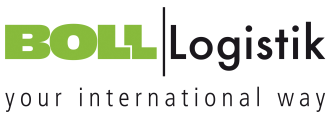 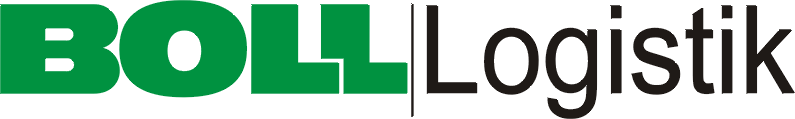 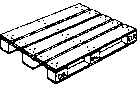 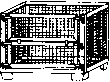 *HGZt	= Hauptgefahrgutzettel NGZt1	= Nebengefahrgutzettel 1 VP	= Verpackung VP-Code	= VerpackungscodeBitte per E-Mail an:	verteiler.auftragsannahme@boll-spedition.deoder per Fax an: 	+49 5931 402-92 